ESCAPADE dans le VAUCLUSEAvec dégustation de plusieurs Appellations : Gigondas / Vacqueyras / Beaumes de Venise / Muscat de Beaumes de Venise / AOP du Luberon / Côte-Rôtie / Cornas / Châteauneuf du Pape / Condrieu / Saint JosephORDRE DES COMPAGNONS DU BEAUJOLAIS DEVOIR AUVERGNAT        Du Vendredi 20 MAI au Dimanche 22 MAI 2022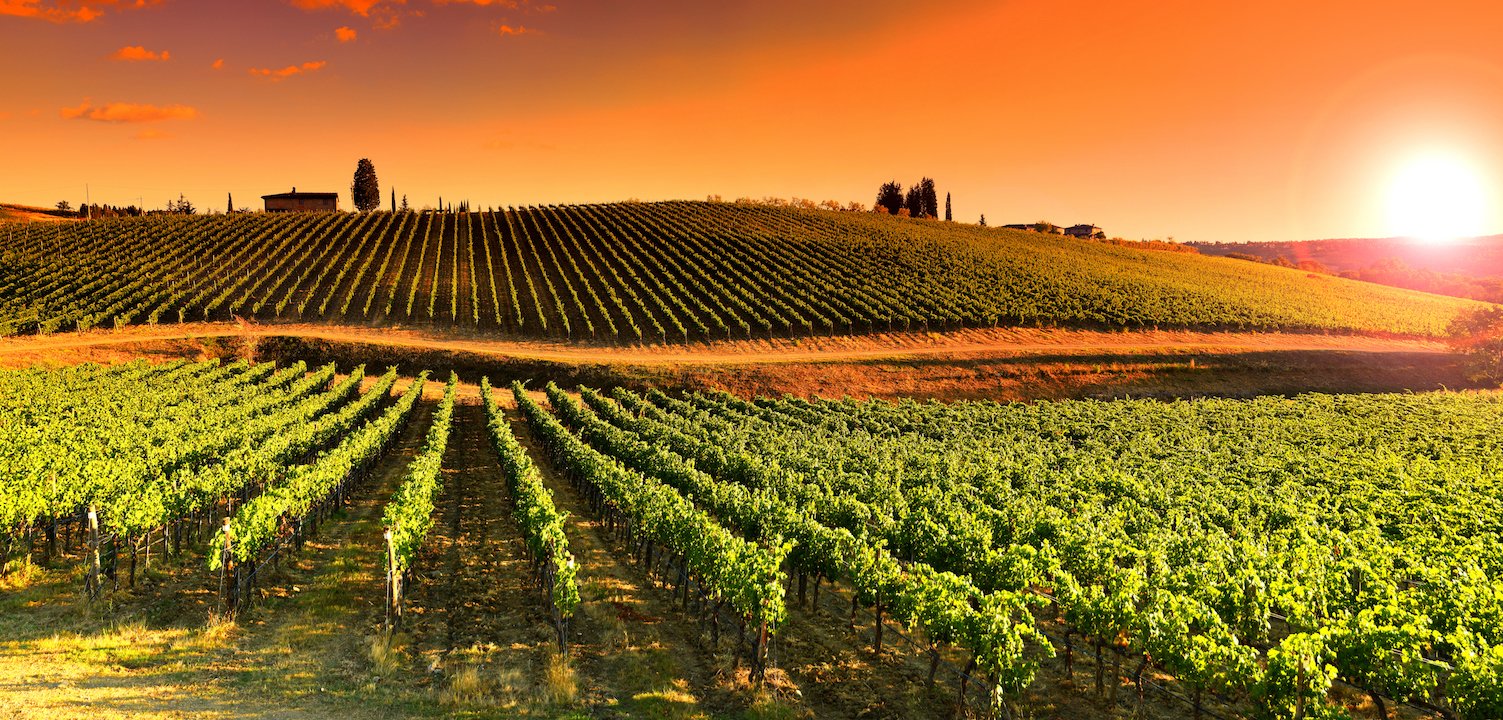 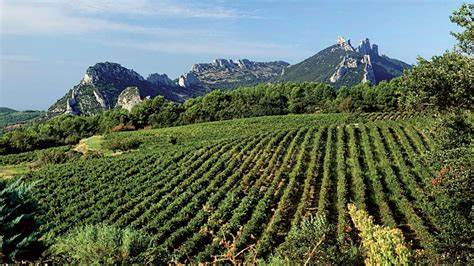 VOTRE PROGRAMMEVendredi 20 MAI :  06 h 15 : CHAMPEIX            Arrêt 15mn départ 06h3007 h 00 – Boulevard Vincent Auriol (Parking Jardiland/IBIS)    Arrêt 15mn départ 07h1510h00 Domaine Guigal visite des caves du musée et dégustation de 5 crusCôte-Rôtie / Cornas / Châteauneuf du Pape / Condrieu / Saint Joseph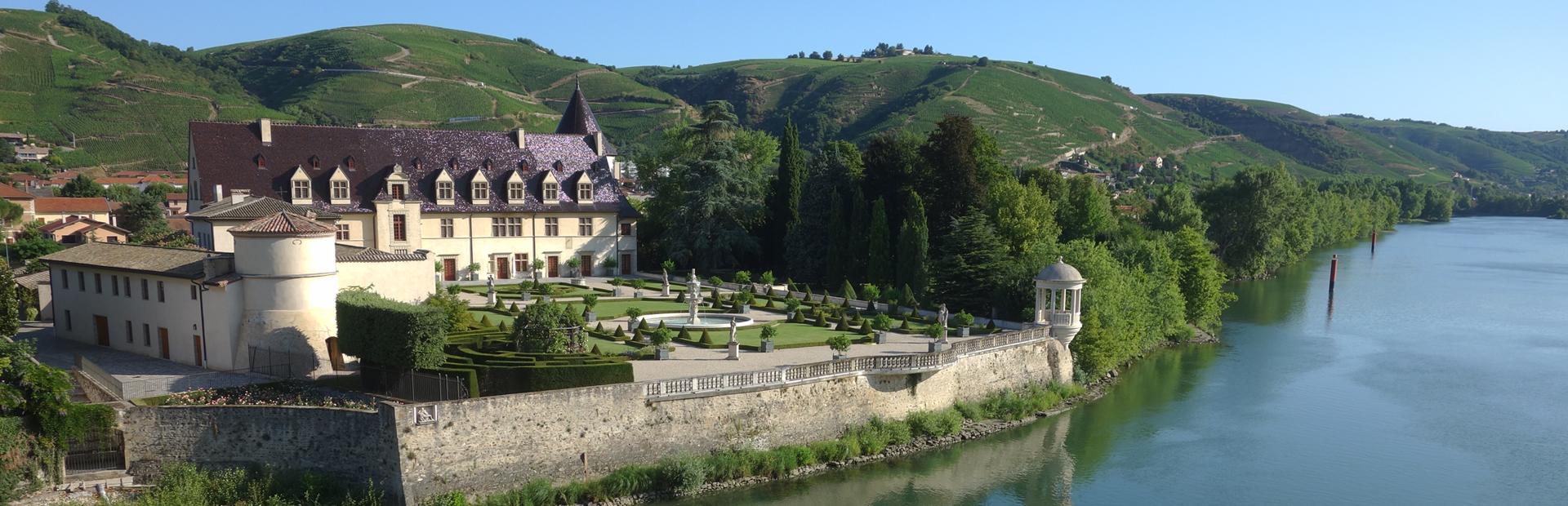 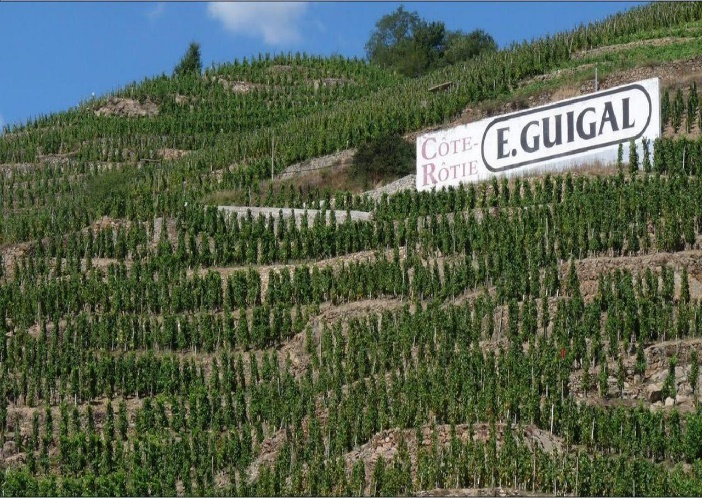 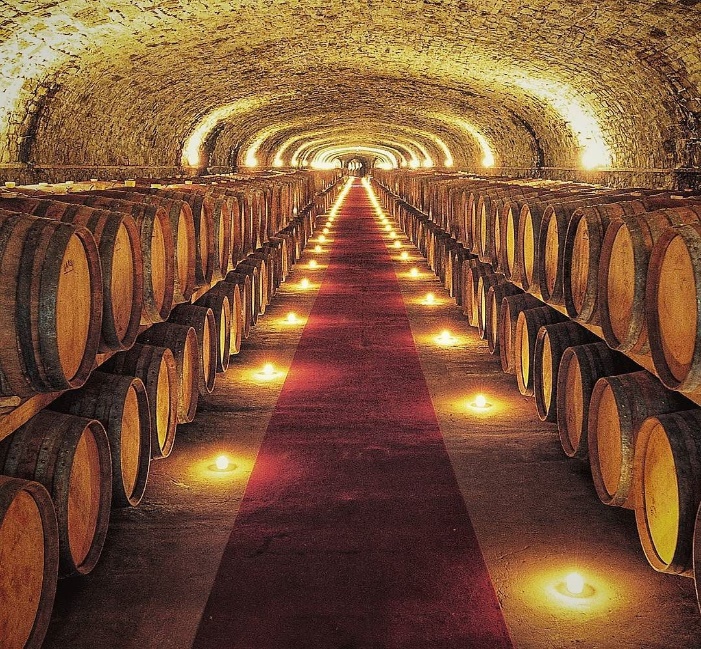 "Ré-ancrer le vin comme produit culturel et historique"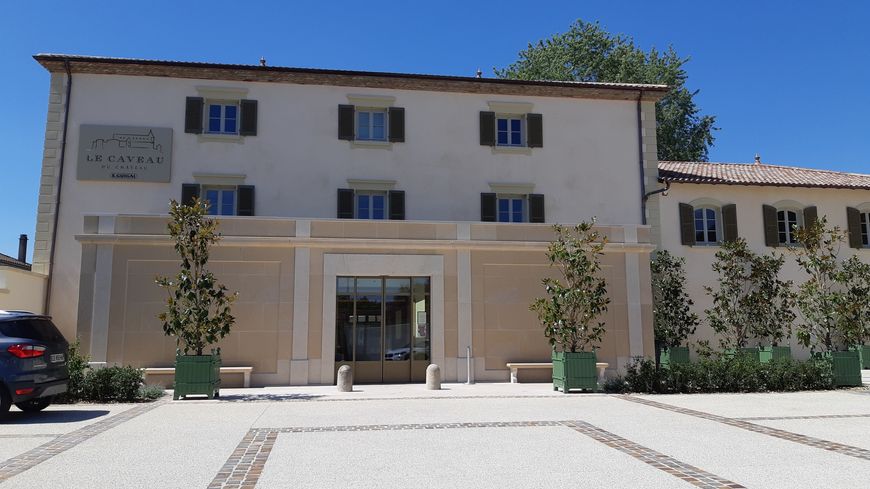 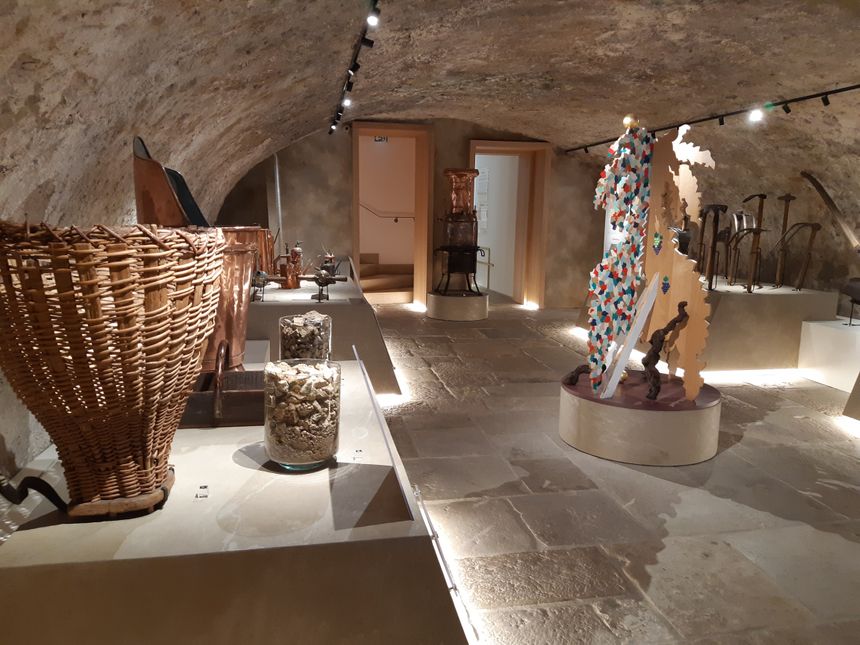 12 h 00 :  Déjeuner à Agnin à « l’Ingrédient »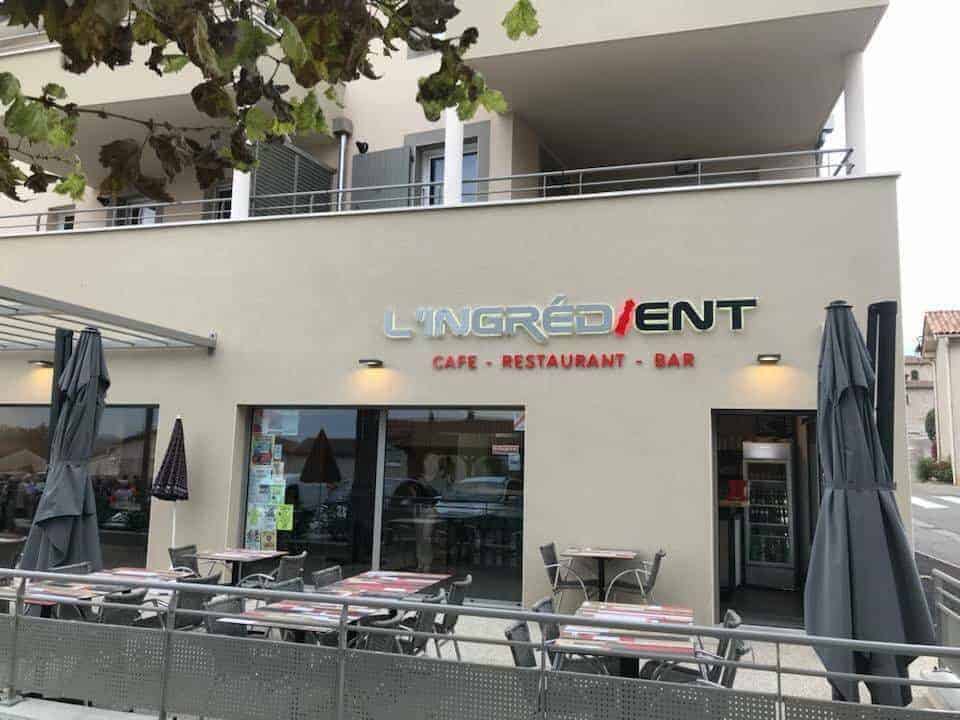 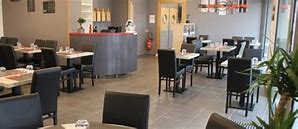 16h15 Vaison-la-Romaine - Visite guidée intitulée « Tour de Ville » qui permettra de longer le site antique de la Villasse, puis d'aller voir la cathédrale ND de Nazareth et son cloitre du 12ème, puis de se rendre au bord de la rivière Ouvéze pour admirer le pont romain et la vue sur la cité médiévale.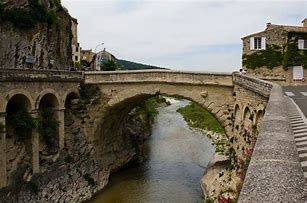 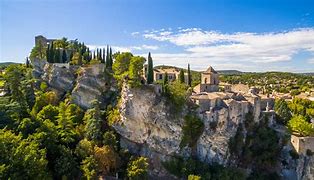 	Arrêt 2h00 départ 18h1519h30 CAVAILLON     Installation à « l’Hôtel du PARC *** » à CAVAILLON -Diner, nuit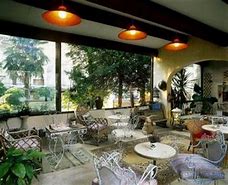 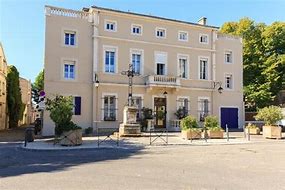 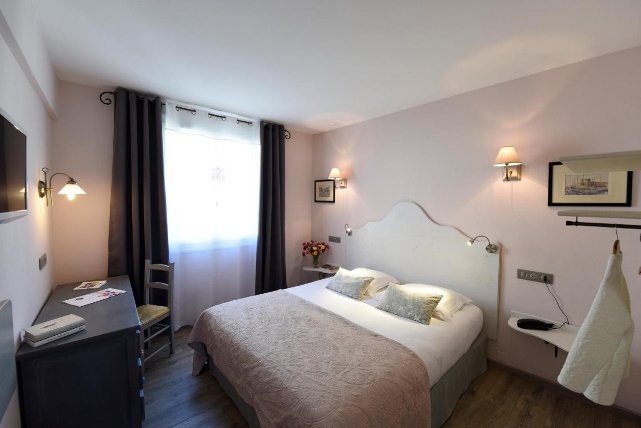 Samedi 21 Mai :07H30  Petit déjeuner buffet à l’hôtel - Départ 8h15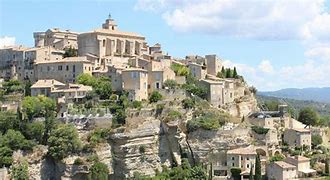 09h30   Gordes Visite guidée du Village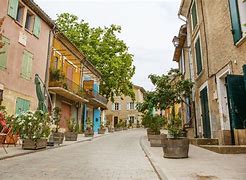 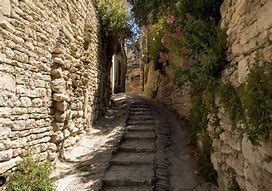 11h00 L’Abbaye de Sénanque   Visite guidée                             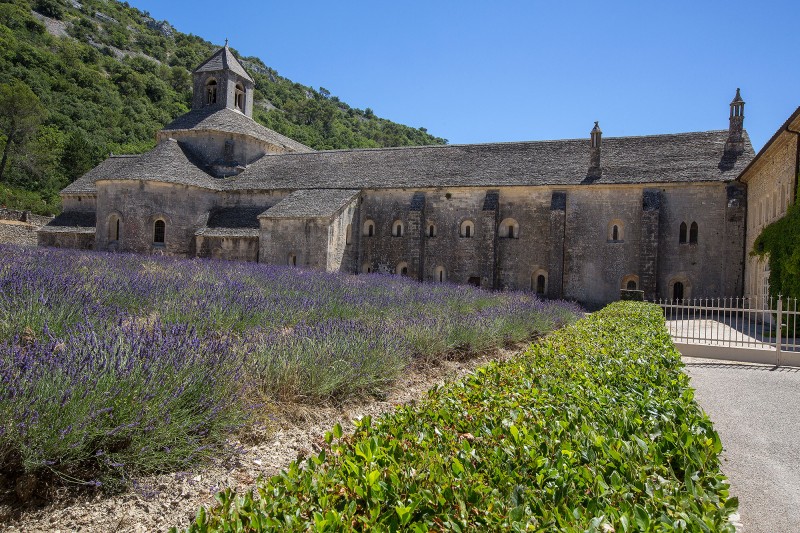 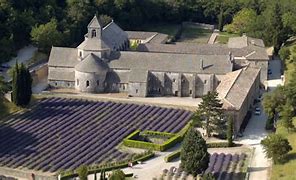 	12h30   Déjeuner au Restaurant « LA FARIGOULE » Hameau des Imberts 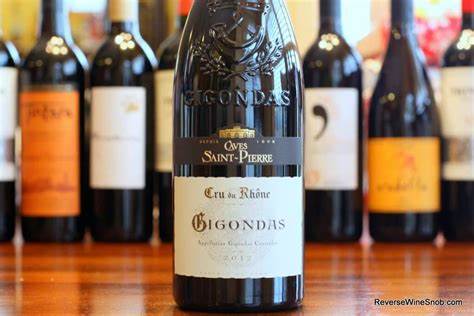 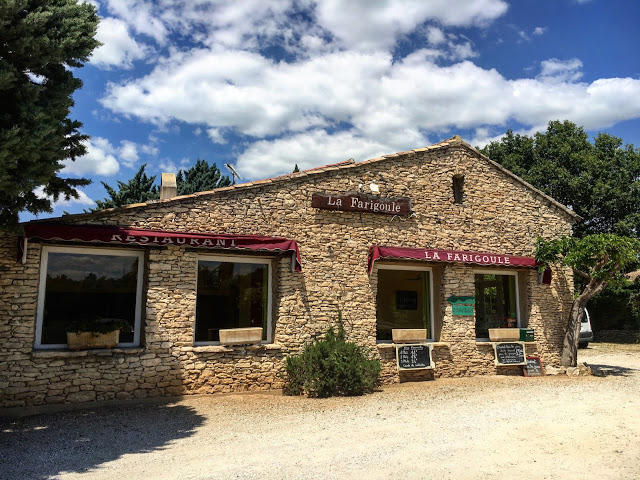 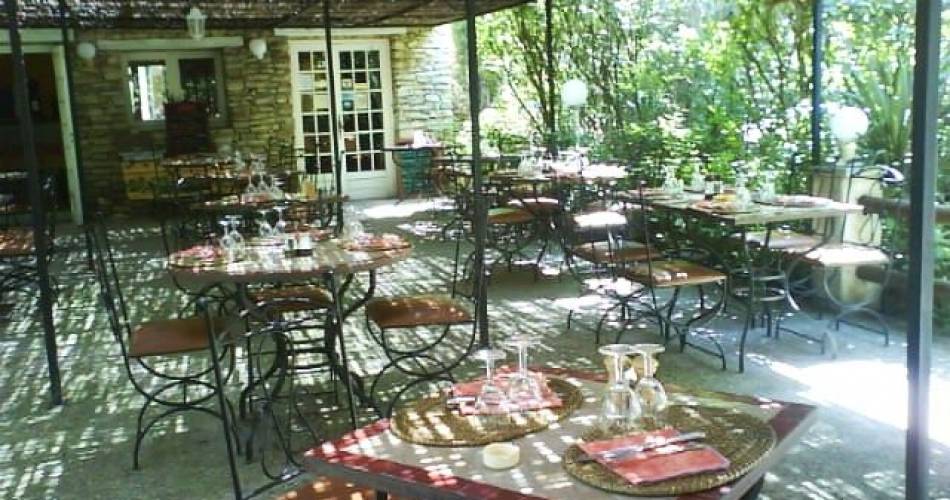 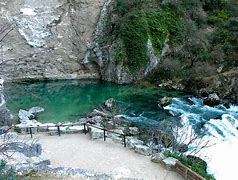 14h30   Fontaine de Vaucluse   visite libre                       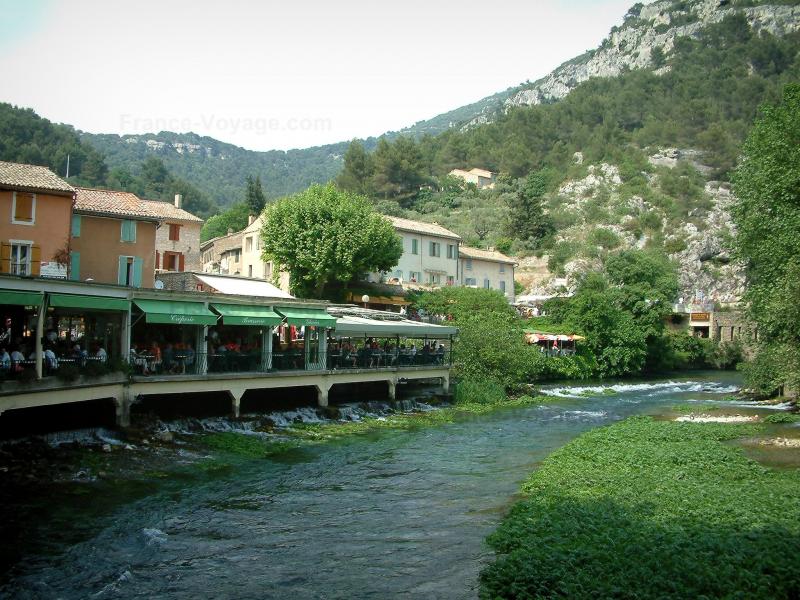 16h30   L'Isle-sur-la-Sorgue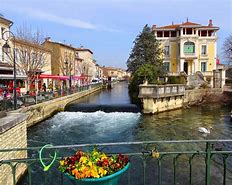 16h30   Visite et Dégustation de fruits confits                    Arrêt 30mn   départ 17h00                        « Confiserie Lilamand » 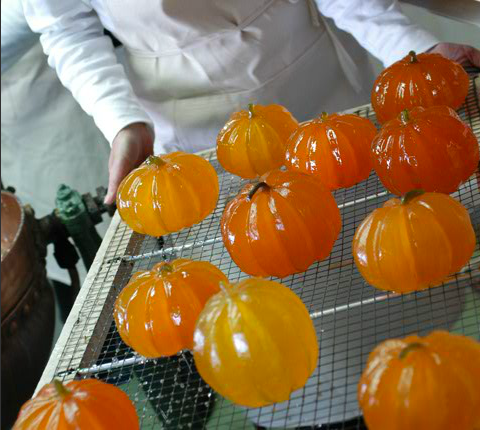 17h00   Temps libre à L'Isle-sur-la-Sorgue                    Arrêt 1h30   départ 18h30  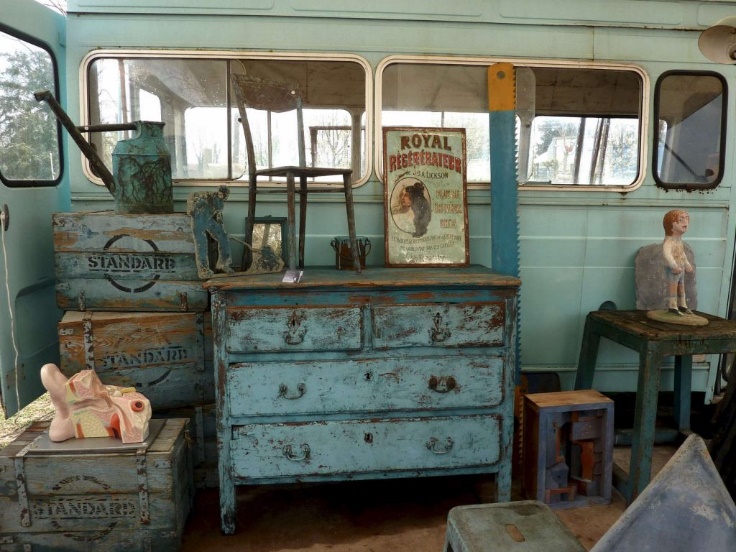 19h00     Retour à l’Hôtel    Diner et NuitDimanche 22 Mai07H30Petit déjeuner buffet à l’hôtel - Départ 8h1509H00      Visite guidée du « Sentier des Ocres »                          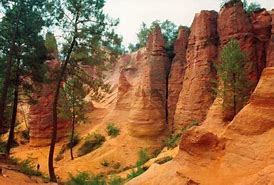 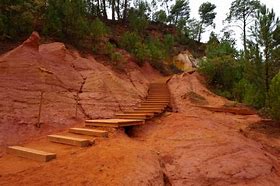 10H00   Roussillon   Visite Guidée                               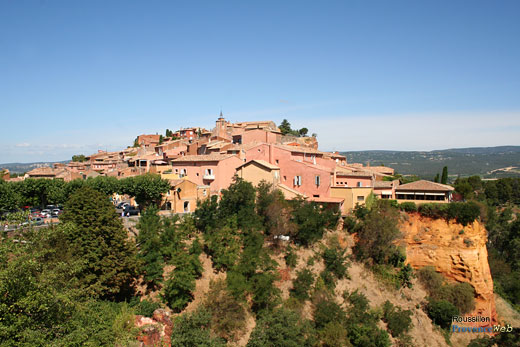 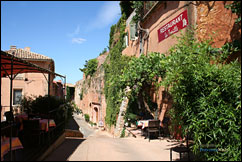 11H30     Domaine de La Citadelle Visite du Chai et dégustation   Arrêt 45mn   départ 12h15  AOP du LuberonLa Citadelle dominant le village de Ménerbes est « comme un bateau dans l’océan des vignes » disait Nostradamus.Yves Rousset-Rouard, originaire de Marseille a un coup de cœur et acquiert cette demeure historique. Il quitte une vie consacrée au cinéma et au théâtre et se passionne pour la viticulture en achetant une ferme entourée de 8 hectares.Nous sommes en 1990 : le Domaine de La Citadelle vient de naître…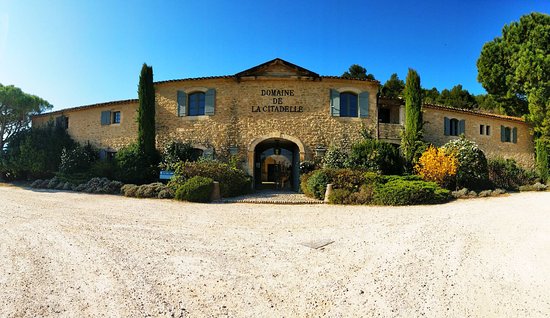 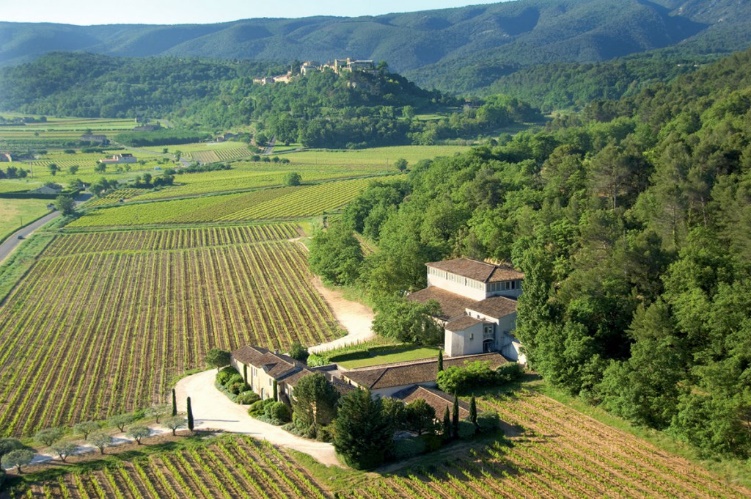 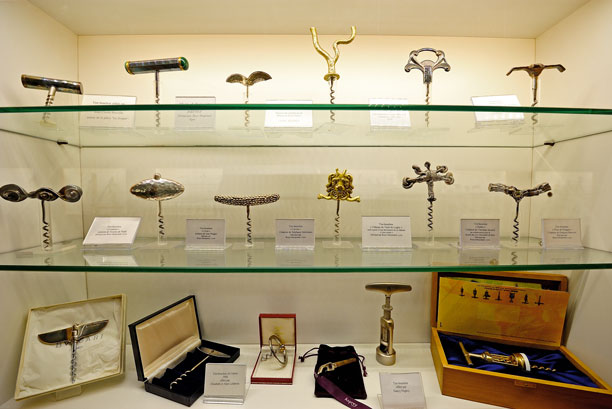 12h45   Déjeuner au Restaurant « LA BERGERIE » à Bonnieux   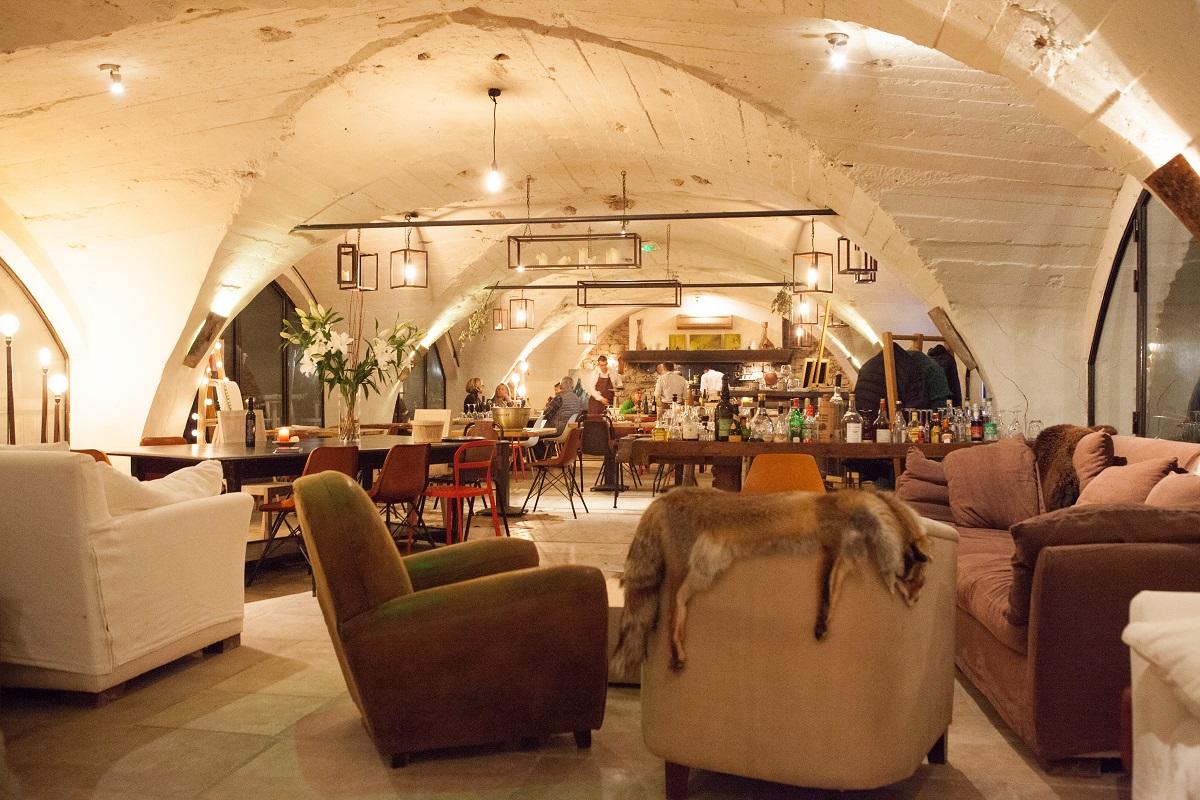 15h45 GIGONDASUne halte incontournable pour les amateurs de grand cru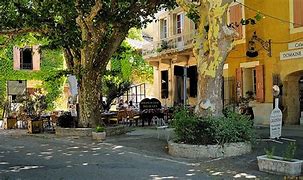 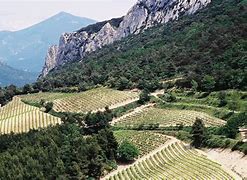 Gigondas La Cave « Visite et Dégustation »Gigondas / Vacqueyras / Beaumes de Venise  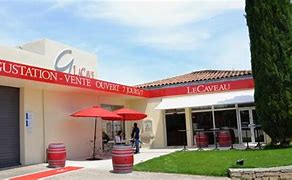 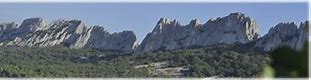 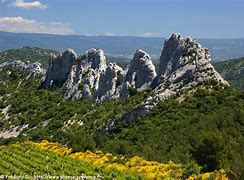 19 h 00 : Casse-Croute Aire de Saint Rambert d’Albon         Arrêt 45mn départ 19h45  23 h 10 – Boulevard Vincent Auriol (Parking Jardiland/IBIS)    Arrêt 15mn départ 23h2523 h 45 - CHAMPEIX1200km